Prospective Student Clinical Visit Report 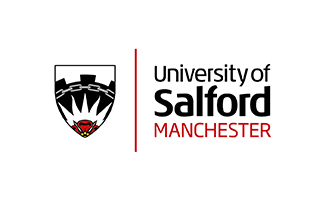 Diagnostic Radiography Reflection on the clinical visit  This section is to be completed by the applicant and used to assist in completing the personal statement in the UCAS application and in preparing for an interview. A copy may also be returned to the admissions department of the chosen universities: What types of patients and clinical conditions did you see? How did the radiographer adapt to the variation experienced? Outline the enjoyable aspects of your clinical visit. Outline the most unusual or surprising aspect of your clinical visit. Did you find any aspect of your clinical visit uninteresting or disturbing? List the 3 most significant things you learned during your clinical visit. What do you perceive to be the role of the radiographer in modern healthcare? Which of your existing personal skills and characteristics will be of advantage in studying and practicing Diagnostic Radiography or Radiotherapy? RECOMMENDED PLACEMENT LIST Below is a list of the University of Salford’s clinical placements. You can make an appointment by email using the contact list below and the clinical tutor will offer you an appointment. You must confirm the visit and inform the clinical tutor if you find later that you are unable to attend If you do not live locally then you can arrange a visit at any hospital that is convenient but you MUST take the clinical visit form with you and ensure before the visit that the department is willing to complete the form.   Due to demands on radiology departments and clinical staff it is important that you request ONE visit only. Requests are organised using a central database system, therefore multiple requests for clinical visit to different hospitals will be highlighted and there will be a delay in response.  	   Hospital Placement 	 	 	 Clinical Tutor  Fairfield General Hospital, Bury  	          Work Experience Co-ordinator	 	 	 	 	 	 	workexperience@srft.nhs.uk	Manchester Royal Infirmary 	 	                       Carol Bartindale 	 	 	 	 	 	                       carol.bartindale@cmft.nhs.uk North Manchester General Hospital	          Work Experience Co-ordinator	 	 	 	 	 	 	 workexperience@srft.nhs.uk	 	 Salford Royal Hospital  	                                   Work Experience Co-ordinator          workexperience@srft.nhs.uk	Stepping Hill Hospital, Stockport   	 	Vicky Carty 	 	 	 	 	 	 	vicky.carty@stockport.nhs.uk 	Tameside General Hospital 	 	 	Currently not available for placement visits	Royal Albert Edward Infirmary 	 	             	Nicola Marlow 	 	 	 	 	 	 	      nicola.marlow@wwl.nhs.uk 	Wythenshawe Hospital  	 	 	Amanda Vaughan 	 	 	 	 	 	 	amanda.vaughan@uhsm.nhs.uk Royal Oldham Hospital  	                                      Work Experience Co-ordinator	 	 	 	 	            workexperience@srft.nhs.uk	Royal Bolton Hospital 			                         Emma Dodd 	 	 	 	 		                         emma.dodd@boltonft.nhs.uk 	Macclesfield District General Hospital 	 	 Kate Vaughan-Hil		           	  kathyrn.vaughan@nhs.netName of applicant: UCAS number: Hospital visited: Date of visit: 